Приложение 1к проекту решения о комплексном развитии территории нежилой застройки Одинцовского городского круга Московской области площадью 8,3 га, расположенной по адресу:                          Московская область, Одинцовский г. о, р. п. Большие ВязёмыГрафическое описание местоположения границ территории нежилой застройки, подлежащей комплексному развитию и расположенной по адресу: Московская область, Одинцовский г. о, 
р. п. Большие Вязёмы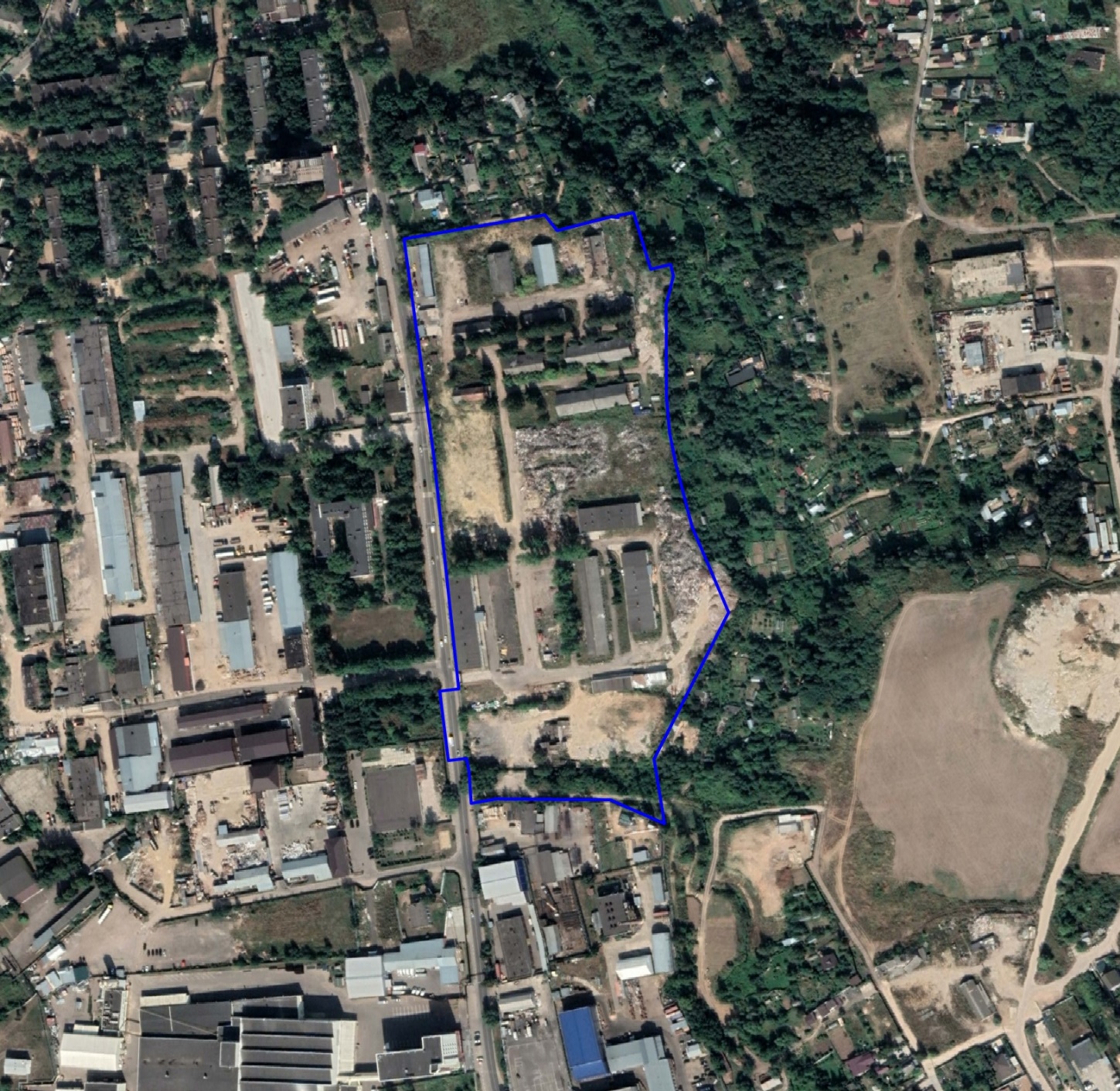 Условные обозначенияграница территории, подлежащей комплексному развитию по инициативе органов местного самоуправленияПлощадь территории 8,3 га. Каталог координат границ территории нежилой застройки, подлежащей комплексному развитию и расположеннойпо адресу: Московская область, Одинцовский г. о, рабочий поселок Большие ВязёмыОбоснование возможности осуществления комплексного развития территории, планируемый вид комплексного развития территорииКомплексное развитие территории нежилой застройки, расположенной по адресу: Московская область, Одинцовский г.о., р.п. Большие Вязёмы, обосновано потребностью расселения ветхого и аварийного жилья 
в Одинцовском городском округе Московской области.Комплексное развитие территории нежилой застройки осуществляется 
в соответствии с ч. 4 ст. 65 Градостроительного Кодекса Российской Федерации, а также п. 2.3 Положения о комплексном развитии территорий 
в Московской области, утвержденного постановлением Правительства Московской области от 26.01.2021 № 29/3, согласно соответствующим подтверждающим документам (материалам).Основные виды разрешенного использования земельных участков и объектов капитального строительства, которые могут быть выбраны при реализации решения о комплексном развитии территории нежилой застройки по адресу: Московская область, Одинцовский г.о., р.п. Большие Вязёмы (в соответствии 
с классификатором видов разрешенного использования земельных участков, утв. Приказом Росреестра от 10.11.2020 № П/0412)2.1.1 – Малоэтажная многоквартирная жилая застройка. Размещение малоэтажных многоквартирных домов (многоквартирные дома высотой до 
4 этажей, включая мансардный); обустройство спортивных и детских площадок, площадок для отдыха; размещение объектов обслуживания жилой застройки во встроенных, пристроенных и встроенно-пристроенных помещениях малоэтажного многоквартирного дома, если общая площадь таких помещений в малоэтажном многоквартирном доме не составляет более 15% общей площади помещений дома. 2.3 – Блокированная жилая застройка. Размещение жилого дома, блокированного с другим жилым домом (другими жилыми домами) в одном ряду общей боковой стеной (общими боковыми стенами) без проемов 
и имеющего отдельный выход на земельный участок; разведение декоративных и плодовых деревьев, овощных и ягодных культур; размещение гаражей для собственных нужд и иных вспомогательных сооружений; обустройство спортивных и детских площадок, площадок для отдыха.2.5 – Среднеэтажная жилая застройка. Размещение многоквартирных домов этажностью не выше восьми этажей; благоустройство и озеленение; размещение подземных гаражей и автостоянок; обустройство спортивных 
и детских площадок, площадок для отдыха; размещение объектов обслуживания жилой застройки во встроенных, пристроенных и встроенно-пристроенных помещениях многоквартирного дома, если общая площадь таких помещений в многоквартирном доме не составляет более 20% общей площади помещений дома.2.6 – Многоэтажная жилая застройка (высотная застройка). Размещение многоквартирных домов этажностью девять этажей и выше; благоустройство и озеленение придомовых территорий; обустройство спортивных и детских площадок, хозяйственных площадок и площадок для отдыха; размещение подземных гаражей и автостоянок; размещение объектов обслуживания жилой застройки во встроенных, пристроенных и встроенно-пристроенных помещениях многоквартирного дома в отдельных помещениях дома, если площадь таких помещений в многоквартирном доме не составляет более 15% от общей площади дома.2.7 – Обслуживание жилой застройки. Размещение объектов капитального строительства, размещение которых предусмотрено видами разрешенного использования с кодами 3.1, 3.2, 3.3, 3.4, 3.4.1, 3.5.1, 3.6, 3.7, 3.10.1, 4.1, 4.3, 4.4, 4.6, 5.1.2, 5.1.3, если их размещение необходимо для обслуживания жилой застройки, а также связано с проживанием граждан, не причиняет вреда окружающей среде и санитарному благополучию, не нарушает права жителей, не требует установления санитарной зоны.2.7.1 – Хранение автотранспорта. Размещение отдельно стоящих 
и пристроенных гаражей, в том числе подземных, предназначенных для хранения автотранспорта, в том числе с разделением на машино-места, 
за исключением гаражей, размещение которых предусмотрено содержанием видов разрешенного использования с кодами 2.7.2, 4.9.3.1 – Коммунальное обслуживание. Размещение зданий и сооружений в целях обеспечения физических и юридических лиц коммунальными услугами. Содержание данного вида разрешенного использования включает в себя содержание видов разрешенного использования с кодами 3.1.1-3.1.2.3.1.1 – Предоставление коммунальных услуг. Размещение зданий 
и сооружений, обеспечивающих поставку воды, тепла, электричества, газа, отвод канализационных стоков, очистку и уборку объектов недвижимости (котельных, водозаборов, очистных сооружений, насосных станций, водопроводов, линий электропередач, трансформаторных подстанций, газопроводов, линий связи, телефонных станций, канализаций, стоянок, гаражей и мастерских для обслуживания уборочной и аварийной техники, сооружений, необходимых для сбора и плавки снега). 3.1.2 – Административные здания организаций, обеспечивающих предоставление коммунальных услуг. Размещение зданий, предназначенных для приема физических и юридических лиц в связи с предоставлением 
им коммунальных услуг.3.2 – Социальное обслуживание. Размещение зданий, предназначенных для оказания гражданам социальной помощи. Содержание данного вида разрешенного использования включает в себя содержание видов разрешенного использования с кодами 3.2.1-3.2.4.3.2.1 – Дома социального обслуживания. Размещение зданий, предназначенных для размещения домов престарелых, домов ребенка, детских домов, пунктов ночлега для бездомных граждан; размещение объектов капитального строительства для временного размещения вынужденных переселенцев, лиц, признанных беженцами.3.2.2 – Оказание социальной помощи населению. Размещение зданий, предназначенных для служб психологической и бесплатной юридической помощи, социальных, пенсионных и иных служб (службы занятости населения, пункты питания малоимущих граждан), в которых осуществляется прием граждан по вопросам оказания социальной помощи и назначения социальных или пенсионных выплат, а также для размещения общественных некоммерческих организаций: некоммерческих фондов, благотворительных организаций, клубов по интересам.3.2.3 – Оказание услуг связи. Размещение зданий, предназначенных для размещения пунктов оказания услуг почтовой, телеграфной, междугородней 
и международной телефонной связи.3.3 – Бытовое обслуживание. Размещение объектов капитального строительства, предназначенных для оказания населению или организациям бытовых услуг (мастерские мелкого ремонта, ателье, бани, парикмахерские, прачечные, химчистки, похоронные бюро).3.4 – Здравоохранение. Размещение объектов капитального строительства, предназначенных для оказания гражданам медицинской помощи. Содержание данного вида разрешенного использования включает в себя содержание видов разрешенного использования с кодами 3.4.1-3.4.2.3.4.1 – Амбулаторно-поликлиническое обслуживание. Размещение объектов капитального строительства, предназначенных для оказания гражданам амбулаторно-поликлинической медицинской помощи (поликлиники, фельдшерские пункты, пункты здравоохранения, центры матери и ребенка, диагностические центры, молочные кухни, станции донорства крови, клинические лаборатории).3.4.2 – Стационарное медицинское обслуживание. Размещение объектов капитального строительства, предназначенных для оказания гражданам медицинской помощи в стационарах (больницы, родильные дома, диспансеры, научно-медицинские учреждения и прочие объекты, обеспечивающие оказание услуги по лечению в стационаре); размещение станций скорой помощи; размещение площадок санитарной авиации.3.5 – Образование и просвещение. Размещение объектов капитального строительства, предназначенных для воспитания, образования и просвещения. Содержание данного вида разрешенного использования включает в себя содержание видов разрешенного использования с кодами 3.5.1-3.5.2.3.5.1 – Дошкольное, начальное и среднее общее образование. Размещение объектов капитального строительства, предназначенных для просвещения, дошкольного, начального и среднего общего образования (детские ясли, детские сады, школы, лицеи, гимназии, художественные, музыкальные школы, образовательные кружки и иные организации, осуществляющие деятельность по воспитанию, образованию и просвещению), в том числе зданий, спортивных сооружений, предназначенных для занятия обучающихся физической культурой и спортом.3.5.2 – Среднее и высшее профессиональное образование. Размещение объектов капитального строительства, предназначенных для профессионального образования и просвещения (профессиональные технические училища, колледжи, художественные, музыкальные училища, общества знаний, институты, университеты, организации по переподготовке 
и повышению квалификации специалистов и иные организации, осуществляющие деятельность по образованию и просвещению), в том числе зданий, спортивных сооружений, предназначенных для занятия обучающихся физической культурой и спортом.3.6 – Культурное развитие. Размещение зданий и сооружений, предназначенных для размещения объектов культуры. Содержание данного вида разрешенного использования включает в себя содержание видов разрешенного использования с кодами 3.6.1-3.6.3.3.6.1 – Объекты культурно-досуговой деятельности. Размещение зданий, предназначенных для размещения музеев, выставочных залов, художественных галерей, домов культуры, библиотек, кинотеатров 
и кинозалов, театров, филармоний, концертных залов, планетариев.3.6.2 – Парки культуры и отдыха. Размещение парков культуры и отдыха.3.7 – Религиозное использование. Размещение зданий и сооружений религиозного использования. Содержание данного вида разрешенного использования включает в себя содержание видов разрешенного использования с кодами 3.7.1-3.7.2.3.7.1 – Осуществление религиозных обрядов. Размещение зданий 
и сооружений, предназначенных для совершения религиозных обрядов 
и церемоний (в том числе церкви, соборы, храмы, часовни, мечети, молельные дома, синагоги).3.7.2 – Религиозное управление и образование. Размещение зданий, предназначенных для постоянного местонахождения духовных лиц, паломников и послушников в связи с осуществлением ими религиозной службы, а также для осуществления благотворительной и религиозной образовательной деятельности (монастыри, скиты, дома священнослужителей, воскресные и религиозные школы, семинарии, духовные училища).3.8 – Общественное управление. Размещение зданий, предназначенных для размещения органов и организаций общественного управления. Содержание данного вида разрешенного использования включает в себя содержание видов разрешенного использования с кодами 3.8.1-3.8.2.3.8.1 – Государственное управление. Размещение зданий, предназначенных для размещения государственных органов, государственного пенсионного фонда, органов местного самоуправления, судов, а также организаций, непосредственно обеспечивающих их деятельность или оказывающих государственные и (или) муниципальные услуги.3.8.2 – Представительская деятельность. Размещение зданий, предназначенных для дипломатических представительств иностранных государств и субъектов Российской Федерации, консульских учреждений 
в Российской Федерации.3.10.1 – Амбулаторное ветеринарное обслуживание. Размещение объектов капитального строительства, предназначенных для оказания ветеринарных услуг без содержания животных.4.1 – Деловое управление. Размещение объектов капитального строительства с целью: размещения объектов управленческой деятельности, не связанной 
с государственным или муниципальным управлением и оказанием услуг, 
а также с целью обеспечения совершения сделок, не требующих передачи товара в момент их совершения между организациями, в том числе биржевая деятельность (за исключением банковской и страховой деятельности).4.2 – Объекты торговли (торговые центры, торгово-развлекательные центры (комплексы). Размещение объектов капитального строительства, общей площадью свыше 5000 кв.м с целью размещения одной или нескольких организаций, осуществляющих продажу товаров, и (или) оказание услуг 
в соответствии с содержанием видов разрешенного использования с кодами 4.5, 4.6, 4.8-4.8.2; размещение гаражей и (или) стоянок для автомобилей сотрудников и посетителей торгового центра.4.3 – Рынки. Размещение объектов капитального строительства, сооружений, предназначенных для организации постоянной или временной торговли (ярмарка, рынок, базар), с учетом того, что каждое из торговых мест 
не располагает торговой площадью более 200 кв.м; размещение гаражей 
и (или) стоянок для автомобилей сотрудников и посетителей рынка.4.4 – Магазины. Размещение объектов капитального строительства, предназначенных для продажи товаров, торговая площадь которых составляет до 5000 кв.м.4.5 – Банковская и страховая деятельность. Размещение объектов капитального строительства, предназначенных для размещения организаций, оказывающих банковские и страховые услуги.4.6 – Общественное питание. Размещение объектов капитального строительства в целях устройства мест общественного питания (рестораны, кафе, столовые, закусочные, бары).4.7 – Гостиничное обслуживание. Размещение гостиниц.4.8.1 – Развлекательные мероприятия. Размещение зданий и сооружений, предназначенных для организации развлекательных мероприятий, путешествий, для размещения дискотек и танцевальных площадок, ночных клубов, аквапарков, боулинга, аттракционов и т.п., игровых автоматов (кроме игрового оборудования, используемого для проведения азартных игр), игровых площадок.4.9 – Служебные гаражи. Размещение постоянных или временных гаражей, стоянок для хранения служебного автотранспорта, используемого в целях осуществления видов деятельности, предусмотренных видами разрешенного использования с кодами 3.0, 4.0, а также для стоянки и хранения транспортных средств общего пользования, в том числе в депо.4.9.1 – Объекты дорожного сервиса. Размещение зданий и сооружений дорожного сервиса. Содержание данного вида разрешенного использования включает в себя содержание видов разрешенного использования кодами 4.9.1.1-4.9.1.4.4.9.1.1 – Заправка транспортных средств. Размещение автозаправочных станций; размещение магазинов сопутствующей торговли, зданий для организации общественного питания в качестве объектов дорожного сервиса.4.9.1.2 – Обеспечение дорожного отдыха. Размещение зданий для предоставления гостиничных услуг в качестве дорожного сервиса (мотелей), 
а также размещение магазинов сопутствующей торговли, зданий для организации общественного питания в качестве объектов дорожного сервиса.4.9.1.3 – Автомобильные мойки. Размещение автомобильных моек, а также размещение магазинов сопутствующей торговли.4.9.1.4 – Ремонт автомобилей. Размещение мастерских, предназначенных для ремонта и обслуживания автомобилей, и прочих объектов дорожного сервиса, а также размещение магазинов сопутствующей торговли.4.10 – Выставочно-ярмарочная деятельность. Размещение объектов капитального строительства, сооружений, предназначенных для осуществления выставочно-ярмарочной и конгрессной деятельности, включая деятельность, необходимую для обслуживания указанных мероприятий (застройка экспозиционной площади, организация питания участников мероприятий).5.0 – Отдых (рекреация). Обустройство мест для занятия спортом, физической культурой, пешими или верховыми прогулками, отдыха и туризма, наблюдения за природой, пикников, охоты, рыбалки и иной деятельности; создание и уход за городскими лесами, скверами, прудами, озерами, водохранилищами, пляжами, а также обустройство мест отдыха в них. Содержание данного вида разрешенного использования включает в себя содержание видов разрешенного использования с кодами 5.1-5.5.5.1 – Спорт. Размещение зданий и сооружений для занятия спортом. Содержание данного вида разрешенного использования включает в себя содержание видов разрешенного использования с кодами 5.1.1-5.1.7.5.1.1 – Обеспечение спортивно-зрелищных мероприятий. Размещение спортивно-зрелищных зданий и сооружений, имеющих специальные места для зрителей от 500 мест (стадионов, дворцов спорта, ледовых дворцов, ипподромов).5.1.2 – Обеспечение занятий спортом в помещениях. Размещение спортивных клубов, спортивных залов, бассейнов, физкультурно-оздоровительных комплексов в зданиях и сооружениях.5.1.3 – Площадки для занятий спортом. Размещение площадок для занятия спортом и физкультурой на открытом воздухе (физкультурные площадки, беговые дорожки, поля для спортивной игры).5.1.4 – Оборудованные площадки для занятий спортом. Размещение сооружений для занятия спортом и физкультурой на открытом воздухе (теннисные корты, автодромы, мотодромы, трамплины, спортивные стрельбища).5.1.5 – Водный спорт. Размещение спортивных сооружений для занятия водными видами спорта (причалы и сооружения, необходимые для организации водных видов спорта и хранения соответствующего инвентаря).5.1.7 – Спортивные базы. Размещение спортивных баз и лагерей, в которых осуществляется спортивная подготовка длительно проживающих в них лиц.5.2.1 – Туристическое обслуживание. Размещение пансионатов, гостиниц, кемпингов, домов отдыха, не оказывающих услуги по лечению; размещение детских лагерей.6.3 – Легкая промышленность. Размещение объектов капитального строительства, предназначенных для производства продукции легкой промышленности (производство текстильных изделий, производство одежды, производство кожи и изделий из кожи и иной продукции легкой промышленности).6.8 – Связь. Размещение объектов связи, радиовещания, телевидения, включая воздушные радиорелейные, надземные и подземные кабельные линии связи, линии радиофикации, антенные поля, усилительные пункты на кабельных линиях связи, инфраструктуру спутниковой связи и телерадиовещания, 
за исключением объектов связи, размещение которых предусмотрено содержанием видов разрешенного использования с кодами 3.1.1, 3.2.3.7.1.1 – Железнодорожные пути. Размещение железнодорожных путей.7.1.2 – Обслуживание железнодорожных перевозок. Размещение зданий 
и сооружений, в том числе железнодорожных вокзалов и станций, а также устройств и объектов, необходимых для эксплуатации, содержания, строительства, реконструкции, ремонта наземных и подземных зданий, сооружений, устройств и других объектов железнодорожного транспорта; размещение погрузочно-разгрузочных площадок, прирельсовых складов 
(за исключением складов горюче-смазочных материалов и автозаправочных станций любых типов, а также складов, предназначенных для хранения опасных веществ и материалов, не предназначенных непосредственно для обеспечения железнодорожных перевозок) и иных объектов при условии соблюдения требований безопасности движения, установленных федеральными законами.7.2.1 – Размещение автомобильных дорог. Размещение автомобильных дорог за пределами населенных пунктов и технически связанных с ними сооружений, придорожных стоянок (парковок) транспортных средств 
в границах городских улиц и дорог, за исключением предусмотренных видами разрешенного использования с кодами 2.7.1, 4.9, 7.2.3, а также некапитальных сооружений, предназначенных для охраны транспортных средств; размещение объектов, предназначенных для размещения постов органов внутренних дел, ответственных за безопасность дорожного движения.7.2.2 – Обслуживание перевозок пассажиров. Размещение зданий 
и сооружений, предназначенных для обслуживания пассажиров, 
за исключением объектов капитального строительства, размещение которых предусмотрено содержанием вида разрешенного использования с кодом 7.6.7.2.3 – Стоянки транспорта общего пользования. Размещение стоянок транспортных средств, осуществляющих перевозки людей по установленному маршруту.7.5 – Трубопроводный транспорт. Размещение нефтепроводов, водопроводов, газопроводов и иных трубопроводов, а также иных зданий и сооружений, необходимых для эксплуатации названных трубопроводов.8.3 – Обеспечение внутреннего правопорядка. Размещение объектов капитального строительства, необходимых для подготовки и поддержания 
в готовности органов внутренних дел, Росгвардии и спасательных служб, 
в которых существует военизированная служба; размещение объектов гражданской обороны, за исключением объектов гражданской обороны, являющихся частями производственных зданий.9.3 – Историко-культурная деятельность. Сохранение и изучение объектов культурного наследия народов Российской Федерации (памятников истории 
и культуры), в том числе: объектов археологического наследия, достопримечательных мест, мест бытования исторических промыслов, производств и ремесел, исторических поселений, недействующих военных 
и гражданских захоронений, объектов культурного наследия, хозяйственная деятельность, являющаяся историческим промыслом или ремеслом, а также хозяйственная деятельность, обеспечивающая познавательный туризм.11.0 – Водные объекты. Ледники, снежники, ручьи, реки, озера, болота, территориальные моря и другие поверхностные водные объекты.11.2 – Специальное пользование водными объектами. Использование земельных участков, примыкающих к водным объектам способами, необходимыми для специального водопользования (забор водных ресурсов 
из поверхностных водных объектов, сброс сточных вод и (или) дренажных вод, проведение дноуглубительных, взрывных, буровых и других работ, связанных с изменением дна и берегов водных объектов).11.3 – Гидротехнические сооружения. Размещение гидротехнических сооружений, необходимых для эксплуатации водохранилищ (плотин, водосбросов, водозаборных, водовыпускных и других гидротехнических сооружений, судопропускных сооружений, рыбозащитных и рыбопропускных сооружений, берегозащитных сооружений).12.0 – Земельные участки (территории) общего пользования. Земельные участки общего пользования. Содержание данного вида разрешенного использования включает в себя содержание видов разрешенного использования с кодами 12.0.1-12.0.2.12.0.1 – Улично-дорожная сеть. Размещение объектов улично-дорожной сети: автомобильных дорог, трамвайных путей и пешеходных тротуаров в границах населенных пунктов, пешеходных переходов, бульваров, площадей, проездов, велодорожек и объектов велотранспортной и инженерной инфраструктуры; размещение придорожных стоянок (парковок) транспортных средств 
в границах городских улиц и дорог, за исключением предусмотренных видами разрешенного использования с кодами 2.7.1, 4.9, 7.2.3, а также некапитальных сооружений, предназначенных для охраны транспортных средств.12.0.2 Благоустройство территории. Размещение декоративных, технических, планировочных, конструктивных устройств, элементов озеленения, различных видов оборудования и оформления, малых архитектурных форм, некапитальных нестационарных строений и сооружений, информационных щитов и указателей, применяемых как составные части благоустройства территории, общественных туалетов.Предельные параметры разрешенного строительства, реконструкции объектов капитального строительства в границах территории нежилой застройки по адресу: Московская область, Одинцовский г. о, р. п. Большие ВязёмыКвартальная плотность застройки жилыми домами, - не более 25 тыс. кв. м на га.Площадь квартир – не более 96 тыс. кв. мМинимальная обеспеченность местами в дошкольных образовательных организациях – 65 мест на 1000 жителей. Минимальная обеспеченность местами в образовательных организациях – 135 мест на 1000 жителей.Минимальная обеспеченность поликлиниками – 17,75 пос/смену на 1000 жителей.Расчет машиномест постоянного, временного хранения и приобъектных стоянок в соответствии с региональными нормами градостроительного проектирования Московской области (от уровня автомобилизации – 356 м/м 1000 жителей).Обязательство по объему расселению ветхого и аварийного жилья на территории муниципального образования.Не менее 7,5 % от общей площади квартир, что обосновано потребностью Одинцовского городского округа Московской области в расселении ветхого и аварийного жилого фонда.Жилые помещения, представляемые взамен освобождаемых жилых помещений в многоквартирных домах, подлежащих сносу, должны соответствовать стандартам, установленным постановлением Правительства Московской области от 01.06.2021 N 435/18 «Об утверждении стандартов жилого помещения и комфортности проживания на территории Московской области» (за исключением рекомендуемых пунктов стандартов, утвержденных ПП МО от 01.06.2021 N 435/18). Сведения и обоснование необходимости                                                                            привлечения средств бюджета Московской области и/или бюджета соответствующего городского округа Московской областиСведения и обоснование необходимости привлечения средств бюджета Московской области и/или бюджета соответствующего городского округа Московской области и оценка их размера и планируемых сроков предоставления соответствующих бюджетных средств в рамках действующих или планируемых региональных и муниципальных программ строительства объектов социальной инфраструктуры отсутствуют.Первый заместитель Главы Администрации                                                                            М.А. ПайсовСистема координат: МСК-50 (зона 2)Система координат: МСК-50 (зона 2)Система координат: МСК-50 (зона 2)КоординатыКоординатыNXY1455940.07  2158152.812455958.40  2158110.913455959.01  2158023.164455955.65  2158004.435455980.28  2158002.726455990.14  2158000.757455988.43  2157986.848456041.72  2157980.259456043.48  2157994.8210456221.55  2157975.7711456233.36  2157974.1812456388.91  2157952.8313456407.32  2158060.9314456395.34  2158070.3015456395.52  2158070.9516456395.43  2158071.0217456405.86  2158112.0418456405.76  2158114.6019456405.26  2158117.0920456406.59  2158116.9521456406.85  2158116.8122456409.08  2158128.9623456365.59  2158142.2324456369.23  2158157.4925456360.24  2158159.5726456338.23  2158154.0227456267.97  2158154.2828456240.05  2158156.6429456215.27  2158161.7030456167.87  2158173.9231456140.80  2158185.5032456109.22  2158199.0033456102.17  2158202.0234456025.13  2158162.8035455989.67  2158144.75